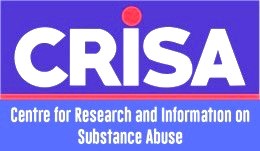 13th Biennial International ConferenceDrugs, Alcohol and Society in Africa19 – 20 September, 2018Riez Continental Hotel, AbujaConference Registration FormLast Name: ______________________ First Name: _____________________ Title___________________________________________Affiliation:___________________________________________________________________Phone: ______________________________  Fax: __________________________________E-mail Address: ______________________________________________________________If you have submitted a paper, please supply the title below:___________________________________________________________________________Registration (Tick where appropriate)Amount: _________________________ Form of payment: ________ Bank transfer  ________ On-site ____________ ChequeCRISA Account InformationAccount Name: CRISABank: G T BankAccount Number: 0042755970                             Routing Numbing: 058015513